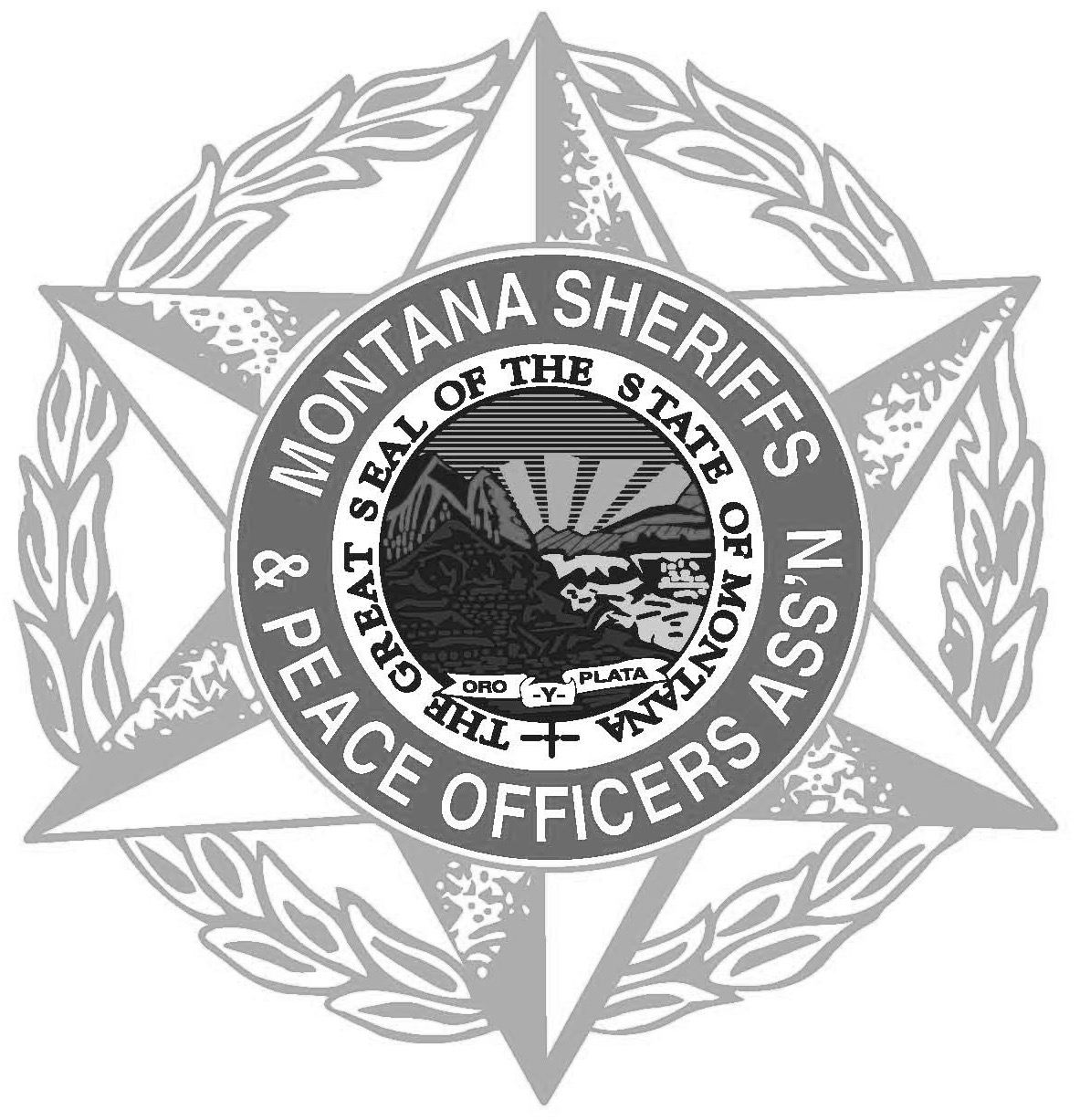 The Montana Sheriff’s and Peace Officer Association announces the availability of two $1500.00 scholarships to be awarded for the fall semester of 2022 to a graduating high school senior who is seeking a career in local law enforcement OR a current college student who is pursuing a career in local law enforcement.  Recipients will be selected on the basis of need and academic ability as well as career goals.Eligibility requirements are as follows:High school graduate or successful GED completion.Must be able to meet basic peace officer eligibility requirements as established by Montana statute and the Montana Peace Officers Standards and Training Council (MCA 7-32-303) (23.13.2 – POST Certification).Must have a high school grade point average of at least 2.5 and preferably plans to be enrolled as a full-time student in a Montana based college or university that offers a minimum AA degree in the Criminal Justice Field.  OR must have a current college/university grade point average of at least 2.5 and be pursuing a degree in the Criminal Justice Field.High School students applying for the fall scholarship must submit proof on enrollment intentions in a university or college.  College Students must submit proof of enrollment at his/her current university or college.When applying for a scholarship, please include the following:Letter requesting consideration as an applicant.Current High School transcript OR Current College/University Transcript.Personal resume including references.Outline of career goals.Recent Photograph.Statement of how you are currently financing your college education.Letter from high school or college advisor verifying your academic abilities and attesting to the fact you are enrolled in or have applied for a criminal justice degree program.The Scholarship award winner(s) check for $1500.00 will be issued, in the applicant’s name, and forwarded to the college/university in which he/she is enrolled.The deadline for applications is April 15, 2022.Send Application and Supporting Documents to:		Please send a complete copy to:Sheriff Wynn Meehan					NominationsBroadwater County Sheriffs Office				MSPOA Administrative Office519 Broadway						PO Box 794Townsend, MT  59644					Helena, MT  59624